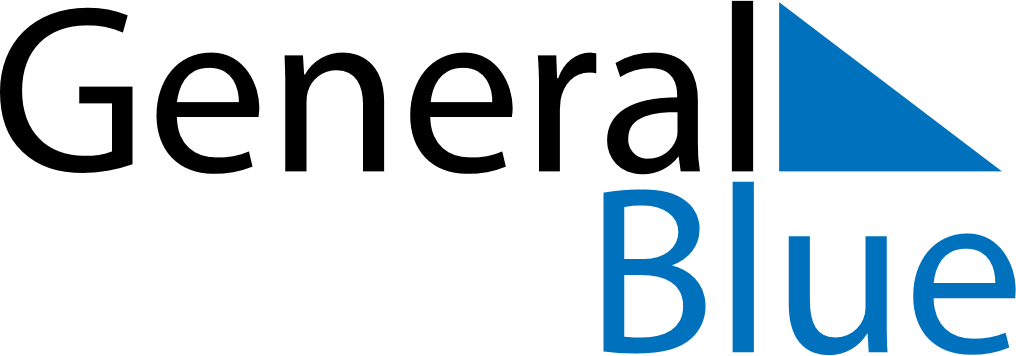 June 2018June 2018June 2018June 2018June 2018June 2018FinlandFinlandFinlandFinlandFinlandFinlandSundayMondayTuesdayWednesdayThursdayFridaySaturday1234567891011121314151617181920212223Midsummer EveMidsummer Day24252627282930NOTES